НАРУЧИЛАЦКЛИНИЧКИ  ЦЕНТАР ВОЈВОДИНЕул. Хајдук Вељкова бр. 1, Нови Сад(www.kcv.rs)ОБАВЕШТЕЊЕ О ЗАКЉУЧЕНОМ ОКВИРНОМ СПОРАЗУМУ ЈАВНЕ НАБАВКЕ БРОЈ 88-20-ОСВрста наручиоца: ЗДРАВСТВОВрста предмета: Опис предмета набавке, назив и ознака из општег речника набавке: Набавка материјала за третман рана негативним притиском за потребе Клиничког центра Војводине33140000 – медицински потрошни материјалУговорена вредност: без ПДВ-а  2.019.750,00 динара, односно 2.423.700,00 динара са ПДВ-омКритеријум за доделу оквирног споразума: најнижа понуђена цена.Број примљених понуда: 1Понуђена цена: Највиша:  2.019.750,00 динараНајнижа:  2.019.750,00 динараПонуђена цена код прихваљивих понуда:Највиша:  2.019.750,00 динара Најнижа:  2.019.750,00 динараДатум доношења одлуке о додели оквирног споразума: 23.04.2020.Датум закључења оквирног споразума: 11.05.2020.Основни подаци о добављачу:„Laviefarm“ д.о.о. ул. Зрмањска бр. 41/1, БеоградПериод важења оквирног споразума: Овај оквирни споразум се закључује на одређено време, на период од годину дана, а ступа на снагу даном потписивања.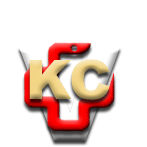 КЛИНИЧКИ ЦЕНТАР ВОЈВОДИНЕАутономна покрајина Војводина, Република СрбијаХајдук Вељкова 1, 21000 Нови Сад,т: +381 21/484 3 484, e-адреса: uprava@kcv.rswww.kcv.rs